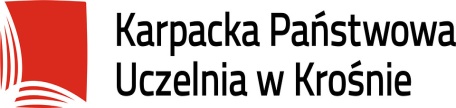                                                             KARTA PRZEDMIOTUInformacje ogólneElementy wchodzące w skład programu studiówDodatkowe elementy (* - opcjonalnie)Nazwa przedmiotu i kod                (wg planu studiów):Praktyka ogólnopedagogiczna J1.1Nazwa przedmiotu (j. ang.):General pedagogical practice Kierunek studiów:Pedagogika przedszkolna i wczesnoszkolnaPoziom studiów:jednolite studia magisterskieProfil:praktycznyForma studiów:stacjonarnePunkty ECTS:1Język wykładowy:polskiRok akademicki:2020/2021Semestr:2Koordynator przedmiotu:mgr Magdalena GoleńTreści programowe zapewniające uzyskanie efektów uczenia się dla przedmiotu Treści programowe zapewniające uzyskanie efektów uczenia się dla przedmiotu Treści programowe zapewniające uzyskanie efektów uczenia się dla przedmiotu Treści programowe zapewniające uzyskanie efektów uczenia się dla przedmiotu Treści programowe zapewniające uzyskanie efektów uczenia się dla przedmiotu Treści programowe zapewniające uzyskanie efektów uczenia się dla przedmiotu Treści programowe zapewniające uzyskanie efektów uczenia się dla przedmiotu Treści programowe zapewniające uzyskanie efektów uczenia się dla przedmiotu Treści programowe zapewniające uzyskanie efektów uczenia się dla przedmiotu Umożliwienie studentom poznania specyfiki funkcjonowania przedszkoli, szkół i innych placówek systemu oświaty, ich zadań oraz zasad organizacji. Nabywanie przez studentów umiejętności prowadzenia obserwacji dzieci/uczniów, w tym o specjalnych potrzebach edukacyjnych. Podej-mowanie przez studentów współpracy z uczelnianym opiekunem praktyk na rzecz nabywania kompetencji nauczyciela przedszkola i szkoły oraz łączenia praktyki z teorią.Umożliwienie studentom poznania specyfiki funkcjonowania przedszkoli, szkół i innych placówek systemu oświaty, ich zadań oraz zasad organizacji. Nabywanie przez studentów umiejętności prowadzenia obserwacji dzieci/uczniów, w tym o specjalnych potrzebach edukacyjnych. Podej-mowanie przez studentów współpracy z uczelnianym opiekunem praktyk na rzecz nabywania kompetencji nauczyciela przedszkola i szkoły oraz łączenia praktyki z teorią.Umożliwienie studentom poznania specyfiki funkcjonowania przedszkoli, szkół i innych placówek systemu oświaty, ich zadań oraz zasad organizacji. Nabywanie przez studentów umiejętności prowadzenia obserwacji dzieci/uczniów, w tym o specjalnych potrzebach edukacyjnych. Podej-mowanie przez studentów współpracy z uczelnianym opiekunem praktyk na rzecz nabywania kompetencji nauczyciela przedszkola i szkoły oraz łączenia praktyki z teorią.Umożliwienie studentom poznania specyfiki funkcjonowania przedszkoli, szkół i innych placówek systemu oświaty, ich zadań oraz zasad organizacji. Nabywanie przez studentów umiejętności prowadzenia obserwacji dzieci/uczniów, w tym o specjalnych potrzebach edukacyjnych. Podej-mowanie przez studentów współpracy z uczelnianym opiekunem praktyk na rzecz nabywania kompetencji nauczyciela przedszkola i szkoły oraz łączenia praktyki z teorią.Umożliwienie studentom poznania specyfiki funkcjonowania przedszkoli, szkół i innych placówek systemu oświaty, ich zadań oraz zasad organizacji. Nabywanie przez studentów umiejętności prowadzenia obserwacji dzieci/uczniów, w tym o specjalnych potrzebach edukacyjnych. Podej-mowanie przez studentów współpracy z uczelnianym opiekunem praktyk na rzecz nabywania kompetencji nauczyciela przedszkola i szkoły oraz łączenia praktyki z teorią.Umożliwienie studentom poznania specyfiki funkcjonowania przedszkoli, szkół i innych placówek systemu oświaty, ich zadań oraz zasad organizacji. Nabywanie przez studentów umiejętności prowadzenia obserwacji dzieci/uczniów, w tym o specjalnych potrzebach edukacyjnych. Podej-mowanie przez studentów współpracy z uczelnianym opiekunem praktyk na rzecz nabywania kompetencji nauczyciela przedszkola i szkoły oraz łączenia praktyki z teorią.Umożliwienie studentom poznania specyfiki funkcjonowania przedszkoli, szkół i innych placówek systemu oświaty, ich zadań oraz zasad organizacji. Nabywanie przez studentów umiejętności prowadzenia obserwacji dzieci/uczniów, w tym o specjalnych potrzebach edukacyjnych. Podej-mowanie przez studentów współpracy z uczelnianym opiekunem praktyk na rzecz nabywania kompetencji nauczyciela przedszkola i szkoły oraz łączenia praktyki z teorią.Umożliwienie studentom poznania specyfiki funkcjonowania przedszkoli, szkół i innych placówek systemu oświaty, ich zadań oraz zasad organizacji. Nabywanie przez studentów umiejętności prowadzenia obserwacji dzieci/uczniów, w tym o specjalnych potrzebach edukacyjnych. Podej-mowanie przez studentów współpracy z uczelnianym opiekunem praktyk na rzecz nabywania kompetencji nauczyciela przedszkola i szkoły oraz łączenia praktyki z teorią.Umożliwienie studentom poznania specyfiki funkcjonowania przedszkoli, szkół i innych placówek systemu oświaty, ich zadań oraz zasad organizacji. Nabywanie przez studentów umiejętności prowadzenia obserwacji dzieci/uczniów, w tym o specjalnych potrzebach edukacyjnych. Podej-mowanie przez studentów współpracy z uczelnianym opiekunem praktyk na rzecz nabywania kompetencji nauczyciela przedszkola i szkoły oraz łączenia praktyki z teorią.Liczba godzin zajęć w ramach poszczególnych form zajęć według planu studiów:Liczba godzin zajęć w ramach poszczególnych form zajęć według planu studiów:Liczba godzin zajęć w ramach poszczególnych form zajęć według planu studiów:p – 30 h p – 30 h p – 30 h p – 30 h p – 30 h p – 30 h Opis efektów uczenia się dla przedmiotuOpis efektów uczenia się dla przedmiotuOpis efektów uczenia się dla przedmiotuOpis efektów uczenia się dla przedmiotuOpis efektów uczenia się dla przedmiotuOpis efektów uczenia się dla przedmiotuOpis efektów uczenia się dla przedmiotuOpis efektów uczenia się dla przedmiotuOpis efektów uczenia się dla przedmiotuKod efektu przedmiotuKod efektu przedmiotuStudent, który zaliczył przedmiot 
zna i rozumie/potrafi/jest gotów do:Student, który zaliczył przedmiot 
zna i rozumie/potrafi/jest gotów do:Powiązanie z KEUForma zajęć dydaktycznychForma zajęć dydaktycznychSposób weryfikacji 
i oceny efektów uczenia się Sposób weryfikacji 
i oceny efektów uczenia się W zakresie wiedzy absolwent zna i rozumie:W zakresie wiedzy absolwent zna i rozumie:W zakresie wiedzy absolwent zna i rozumie:W zakresie wiedzy absolwent zna i rozumie:W zakresie wiedzy absolwent zna i rozumie:W zakresie wiedzy absolwent zna i rozumie:W zakresie wiedzy absolwent zna i rozumie:W zakresie wiedzy absolwent zna i rozumie:W zakresie wiedzy absolwent zna i rozumie:J1.1_W01sposób funkcjonowania przedszko-li, szkół lub placówek systemu oświaty, organizację ich pracy, uczestników procesów pedago-gicznych oraz sposób prowadzenia dokumentacji,sposób funkcjonowania przedszko-li, szkół lub placówek systemu oświaty, organizację ich pracy, uczestników procesów pedago-gicznych oraz sposób prowadzenia dokumentacji,sposób funkcjonowania przedszko-li, szkół lub placówek systemu oświaty, organizację ich pracy, uczestników procesów pedago-gicznych oraz sposób prowadzenia dokumentacji,K_W04praktyka ogólnopedago-gicznapraktyka ogólnopedago-gicznarozmowa, arkusz obserwacji, karta weryfikacji efektów uczenia się,dzienniczek praktykrozmowa, arkusz obserwacji, karta weryfikacji efektów uczenia się,dzienniczek praktykJ1.1_W02realizowane zadania opiekuńczo-wychowawcze, dydaktyczne, dia-gnostyczne i terapeutyczne, charak-terystyczne dla przedszkola, szkoły i placówki systemu oświaty, w tym poradni psychologiczno - pedago-gicznej, oraz środowisko, w jakimone działają,realizowane zadania opiekuńczo-wychowawcze, dydaktyczne, dia-gnostyczne i terapeutyczne, charak-terystyczne dla przedszkola, szkoły i placówki systemu oświaty, w tym poradni psychologiczno - pedago-gicznej, oraz środowisko, w jakimone działają,realizowane zadania opiekuńczo-wychowawcze, dydaktyczne, dia-gnostyczne i terapeutyczne, charak-terystyczne dla przedszkola, szkoły i placówki systemu oświaty, w tym poradni psychologiczno - pedago-gicznej, oraz środowisko, w jakimone działają,K_W05praktyka ogólnopedago-gicznapraktyka ogólnopedago-gicznaarkusz obserwacji, karta weryfikacji efektów uczenia się,dzienniczek praktykarkusz obserwacji, karta weryfikacji efektów uczenia się,dzienniczek praktykJ1.1_W03zasady organizacji przedszkoli, szkół i placówek systemu oświaty, w tym podstawowe zadania, obszary działalności, procedury organizacyjne, podział kompetencji, planowanie pracy i system kon-troli,.zasady organizacji przedszkoli, szkół i placówek systemu oświaty, w tym podstawowe zadania, obszary działalności, procedury organizacyjne, podział kompetencji, planowanie pracy i system kon-troli,.zasady organizacji przedszkoli, szkół i placówek systemu oświaty, w tym podstawowe zadania, obszary działalności, procedury organizacyjne, podział kompetencji, planowanie pracy i system kon-troli,.K_W05praktyka ogólnopedago-gicznapraktyka ogólnopedago-gicznaarkusz obserwacji, karta weryfikacji efektów uczenia się,dzienniczek praktyk,dyskusjaarkusz obserwacji, karta weryfikacji efektów uczenia się,dzienniczek praktyk,dyskusjaJ1.1_W04specyficzne dla przedszkola, szkoły i placówki systemu oświaty co-dzienne działania zawodowe nau-czyciela oraz jego warsztat pracy.specyficzne dla przedszkola, szkoły i placówki systemu oświaty co-dzienne działania zawodowe nau-czyciela oraz jego warsztat pracy.specyficzne dla przedszkola, szkoły i placówki systemu oświaty co-dzienne działania zawodowe nau-czyciela oraz jego warsztat pracy.K_W16praktyka ogólnopedago-gicznapraktyka ogólnopedago-gicznaarkusz obserwacji, karta weryfikacji efektów uczenia się,dzienniczek praktykarkusz obserwacji, karta weryfikacji efektów uczenia się,dzienniczek praktykW zakresie umiejętności absolwent potrafi:W zakresie umiejętności absolwent potrafi:W zakresie umiejętności absolwent potrafi:W zakresie umiejętności absolwent potrafi:W zakresie umiejętności absolwent potrafi:W zakresie umiejętności absolwent potrafi:W zakresie umiejętności absolwent potrafi:W zakresie umiejętności absolwent potrafi:W zakresie umiejętności absolwent potrafi:J1.1 _U01wyciągać wnioski z obserwacji pra-cy grupy przedszkolnej i klasy szkolnej, zachowań i aktywności dzieci lub uczniów w czasie zajęć, 
z uwzględnieniem uczniów ze spe-cjalnymi potrzebami edukacyjnymi,wyciągać wnioski z obserwacji pra-cy grupy przedszkolnej i klasy szkolnej, zachowań i aktywności dzieci lub uczniów w czasie zajęć, 
z uwzględnieniem uczniów ze spe-cjalnymi potrzebami edukacyjnymi,wyciągać wnioski z obserwacji pra-cy grupy przedszkolnej i klasy szkolnej, zachowań i aktywności dzieci lub uczniów w czasie zajęć, 
z uwzględnieniem uczniów ze spe-cjalnymi potrzebami edukacyjnymi,K_U01K_U02K_U03K_U06K_U07K_U11 K_U12K_U14K_U01K_U02K_U03K_U06K_U07K_U11 K_U12K_U14praktyka ogólnopedago-gicznapraktyka ogólnopedago-gicznarozmowa, arkusz obserwacji, karta weryfikacji efektów uczenia się,dzienniczek praktyk, 
rozmowa J1.1 _U02analizować zdarzenia wycho-wawczo-opiekuńcze i edukacyjne zaobserwowane lub doświadczone w czasie praktyk zawodowych,.analizować zdarzenia wycho-wawczo-opiekuńcze i edukacyjne zaobserwowane lub doświadczone w czasie praktyk zawodowych,.analizować zdarzenia wycho-wawczo-opiekuńcze i edukacyjne zaobserwowane lub doświadczone w czasie praktyk zawodowych,.K_U01K_U02K_U03K_U06K_U07K_U11 K_U12K_U14K_U01K_U02K_U03K_U06K_U07K_U11 K_U12K_U14praktyka ogólnopedago-gicznapraktyka ogólnopedago-gicznarozmowa, arkusz obserwacji, karta weryfikacji efektów uczenia się,dzienniczek praktyk,dyskusja W zakresie kompetencji społecznych absolwent jest gotów do:W zakresie kompetencji społecznych absolwent jest gotów do:W zakresie kompetencji społecznych absolwent jest gotów do:W zakresie kompetencji społecznych absolwent jest gotów do:W zakresie kompetencji społecznych absolwent jest gotów do:W zakresie kompetencji społecznych absolwent jest gotów do:W zakresie kompetencji społecznych absolwent jest gotów do:W zakresie kompetencji społecznych absolwent jest gotów do:W zakresie kompetencji społecznych absolwent jest gotów do:J1.1 _K01skutecznego współdziałania z opie-kunem praktyk zawodowych oraz 
z nauczycielami w celu poszerzania swojej wiedzy;skutecznego współdziałania z opie-kunem praktyk zawodowych oraz 
z nauczycielami w celu poszerzania swojej wiedzy;skutecznego współdziałania z opie-kunem praktyk zawodowych oraz 
z nauczycielami w celu poszerzania swojej wiedzy;K_K03K_K03praktyka ogólnopedago-gicznapraktyka ogólnopedago-gicznarozmowa pohospitacyjna, arkusz obserwacji, karta weryfikacji efektów uczenia się, dzienniczek praktykJ1.1 _K02praktycznego stosowania zasad bez-pieczeństwa dzieci lub uczniów 
w przedszkolu, szkole lub placówce systemu oświaty.praktycznego stosowania zasad bez-pieczeństwa dzieci lub uczniów 
w przedszkolu, szkole lub placówce systemu oświaty.praktycznego stosowania zasad bez-pieczeństwa dzieci lub uczniów 
w przedszkolu, szkole lub placówce systemu oświaty.K_K04K_K04praktyka ogólnopedago-gicznapraktyka ogólnopedago-gicznarozmowa pohospitacyjna, arkusz obserwacji, karta weryfikacji efektów uczenia się,dzienniczek praktykNakład pracy studenta (bilans punktów ECTS)Nakład pracy studenta (bilans punktów ECTS)Nakład pracy studenta (bilans punktów ECTS)Nakład pracy studenta (bilans punktów ECTS)Nakład pracy studenta (bilans punktów ECTS)Nakład pracy studenta (bilans punktów ECTS)Nakład pracy studenta (bilans punktów ECTS)Nakład pracy studenta (bilans punktów ECTS)Nakład pracy studenta (bilans punktów ECTS)Całkowita liczba punktów ECTS: (A + B)Całkowita liczba punktów ECTS: (A + B)Całkowita liczba punktów ECTS: (A + B)1111StacjonarneStacjonarneA. Liczba godzin kontaktowych z podziałem na formy zajęć oraz liczba punktów ECTS uzyskanych w ramach tych zajęć:A. Liczba godzin kontaktowych z podziałem na formy zajęć oraz liczba punktów ECTS uzyskanych w ramach tych zajęć:A. Liczba godzin kontaktowych z podziałem na formy zajęć oraz liczba punktów ECTS uzyskanych w ramach tych zajęć:Praktyka ogólnopedagogiczna: wizyty w pla-cówkach systemu oświaty.Spotkanie z opiekunem praktyk – zapoznanie studentów z organizacją i dokumentowaniem przebiegu praktykw sumie:
ECTSPraktyka ogólnopedagogiczna: wizyty w pla-cówkach systemu oświaty.Spotkanie z opiekunem praktyk – zapoznanie studentów z organizacją i dokumentowaniem przebiegu praktykw sumie:
ECTSPraktyka ogólnopedagogiczna: wizyty w pla-cówkach systemu oświaty.Spotkanie z opiekunem praktyk – zapoznanie studentów z organizacją i dokumentowaniem przebiegu praktykw sumie:
ECTSPraktyka ogólnopedagogiczna: wizyty w pla-cówkach systemu oświaty.Spotkanie z opiekunem praktyk – zapoznanie studentów z organizacją i dokumentowaniem przebiegu praktykw sumie:
ECTS3030
13030
1B. Formy aktywności studenta w ramach samokształcenia wraz 
z planowaną liczbą godzin na każdą formę i liczbą punktów ECTS:B. Formy aktywności studenta w ramach samokształcenia wraz 
z planowaną liczbą godzin na każdą formę i liczbą punktów ECTS:B. Formy aktywności studenta w ramach samokształcenia wraz 
z planowaną liczbą godzin na każdą formę i liczbą punktów ECTS:w sumie:
ECTSw sumie:
ECTSw sumie:
ECTSw sumie:
ECTS0
00
0C. Liczba godzin zajęć kształtujących umiejętności praktyczne 
w ramach przedmiotu oraz związana z tym liczba punktów ECTS:C. Liczba godzin zajęć kształtujących umiejętności praktyczne 
w ramach przedmiotu oraz związana z tym liczba punktów ECTS:C. Liczba godzin zajęć kształtujących umiejętności praktyczne 
w ramach przedmiotu oraz związana z tym liczba punktów ECTS:Działanie praktyczne w toku wizyty 
w placówkach systemu oświaty.
w sumie:
ECTSDziałanie praktyczne w toku wizyty 
w placówkach systemu oświaty.
w sumie:
ECTSDziałanie praktyczne w toku wizyty 
w placówkach systemu oświaty.
w sumie:
ECTSDziałanie praktyczne w toku wizyty 
w placówkach systemu oświaty.
w sumie:
ECTS30

30
130

30
1Szczegółowe treści kształcenia w ramach poszczególnych form zajęć:Zapoznanie studentów z głównymi celami, zadaniami praktyki ogólnopedagogicznej, dokumentacją, warunkami uczestnictwa
i zaliczeniem.Wizyta w żłobku – poznanie specyfiki tej placówki.Zapoznanie się funkcjonowaniem Specjalnego Ośrodka Szkolno – Wychowawczego: spotkanie z dyrektorem, kierownikiem internatu.Wizyta w przedszkolu systemowym: spotkanie z dyrek-torem, zwiedzanie placówki.Przeprowadzenie obserwacji dzieci w przedszkolu.Przeprowadzenie obserwacji dzieci wczesnej edukacji na prezerwach i świetlicy szkolnej.Poznanie funkcjonowania przedszkola i szkoły integracyjnej.Wizyta w szkole podstawowej: spotkanie z dyrektorem szkoły, rozmowa z pedagogiem/psychologiem szkolnym, zwiedzanie szkoły, zapoznanie się z funkcjonowaniem świetlicy szkolnej, rozmowa z nauczycielem edukacji wczesnoszkolnej.Wizyta w domu dziecka.Poznanie funkcjonowania Ośrodka Rehabilitacyjno-Edukacyjno-Wychowawczego.Metody i techniki kształcenia: Mini wykład, opowiadanie wyjaśnienie, dyskusja. * Warunki i sposób zaliczenia poszczególnych form zajęć, w tym zasady zaliczeń poprawkowych, 
a także warunki dopuszczenia do egzaminu:Aktywny i obowiązkowy udział w praktyce ogólnopedagogicznej. Wypełniania dokumentacji: arkusza obserwacyjnego, karty weryfikacji efektów uczenia się, dzienniczka praktyk.* Zasady udziału 
w poszczególnych zajęciach, ze wskazaniem, czy obecność studenta na zajęciach jest obowiązkowa:Obowiązkowa, możliwość odrobienia zajęć z inną grupą.Sposób obliczania oceny końcowej:Średnia ocen cząstkowych z wymagań określonych w warunkach zaliczenia.* Sposób i tryb wyrównywania zaległości powstałych wskutek nieobecności studenta na zajęciach:Indywidualna realizacja praktyki po uzgodnieniu z opiekunem praktyk.Wymagania wstępne 
i dodatkowe, szczególnie 
w odniesieniu do sekwencyjności przedmiotów: Znajomość treści kształcenia z semestru 1., umiejętność przedstawienia własnych doświadczeń edukacyjnych. Zalecana literatura:Literatura:Bereźnicki F., Dydaktyka szkolna dla kandydatów na na-uczycieli, Impuls, Kraków 2011.Bereźnicki F., Podstawy dydaktyki, Impuls, Kraków 2011.Klus-Stańska D., Konstruowanie wiedzy w szkole, UWM, Olsztyn 2002.Klus-Stańska D., Nowicka M., Sensy i bezsensy w edukacji wczesnoszkolnej, WSiP, Warszawa 2005.Klus-Stańska D., Praktyki studenckie: wstęp do pro-fesjonalizmu czy rutyna od progu?,[w:] Praktyki pedagogiczne ważnym ogniwem w procesie kształcenia nauczycieli edukacji wczesnoszkolnej i przedszkolnej. Psychologiczne i pedagogiczne uwarunkowania skuteczności praktyk zawodowych, red. A.Krzemiński, t.II, Państwowa Wyższa Szkoła Zawodowa we Włocławku, Włocławek 2013.Kształcenie bliżej życia – materiały dydaktyczne dla nau-czycieli, red. K. Polak, Kraków, 2003.Wójcik M., Nauczycielskie praktyki studenckie: między praktyką a teorią, [w:] Nauczyciel wobec wyzwań edukacji zintegrowanej, red. K.Polak, zeszyt 39, PWSZ w Krośnie, Krosno 2009.Zintegrowana edukacja wczesnoszkolna w teorii i praktyce, red. W. Puślecki, Opole 2004.